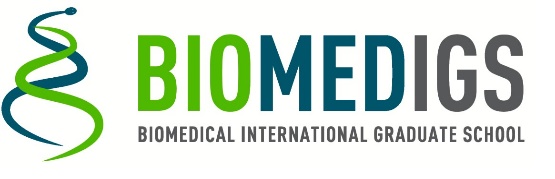 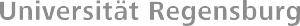 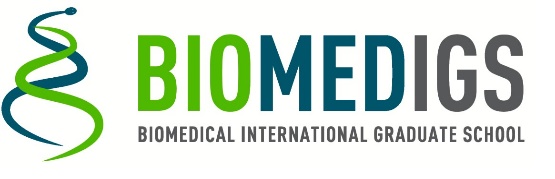 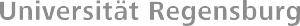 Merkblatt für die Anmeldung zur PromotionWichtig:Die Anmeldung muss innerhalb der ersten drei Monate nach Beginn der Dissertationsarbeit erfolgen!Der Antrag muss spätestens zur angegebenen Anmeldefrist vor der nächsten Sitzung der Promotionskommission abgegeben werden.
Termine und Formulare unter folgendem Link:http://www.uni-regensburg.de/medizin/fakultaet/akademisches/graduierten-und-nachwuchsprogramme/biomedizinische-wissenschaften/index.htmlBei der Anmeldung sind folgende Unterlagen (Original + digitale Version) abzugeben:Vollständig ausgefülltes AnmeldeformularLebenslauf (Curriculum Vitae)Skizze des Dissertationsprojektes (siehe Merkblatt Empfehlungen für die Projektskizze)Zeugnis Hochschulabschluss (Diplom, M. Sc. oder äquivalent)Amtliches Führungszeugnis (nicht älter als sechs Monate)Zusammensetzung des Mentorats (Doktorvater/Doktormutter und zwei Mentor*innen):Alle Mitglieder müssen habilitiert sein (Prof. Dr. oder PD Dr.).Der*die Doktorvater*Doktormutter muss der Fakultät für Medizin der Universität Regensburg angehören. (Ausnahme Kooperative Promotion: Der*die Doktorvater*Doktormutter ist ein*e Professor*in aus einer anderen Fakultät der Universität Regensburg oder aus einer Fachhochschule. Dann muss einer der weiteren Mentor*innen ein/e Hochschullehrer*in aus der Fakultät für Medizin der Universität Regensburg sein.)Einer der zwei weiteren Mentor*innen soll der Universität Regensburg angehören.Empfehlung: 
Die Mitglieder sollen verschiedenen Lehrstühlen angehören. 
Ein Mitglied soll ein*e externe*r Hochschullehrer*in (außerhalb der Fakultät für Medizin) sein.Regensburg, Mai 2022gez.									gez.Prof. Dr. Peter Oefner							Dr. Elisabeth Schneider
Vorsitz Promotionskommission					Leitung der Geschäftsstelle